Los testículosLos testículos son cada una de las gónadas masculinas, coproductoras de los espermatozoides, y de las hormonas sexuales (testosterona). Órganos glandulares que forman la parte más importante del aparato reproductor masculino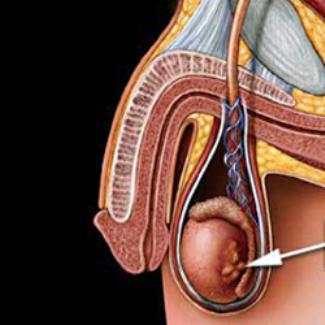 